中国建材行业水泥生产企业温室气体排放报告报告主体（盖章）：吉林亚泰明城水泥有限公司报告年度：2019年报告日期：2020年7月25日根据国家发展和改革委员会发布的《中国水泥生产企业温室气体排放核算方法与报告指南（试行）》，本报告主体核算了2019年度温室气体排放量，并填写了相关数据表格。现将有关情况报告如下： 企业基本情况二、温室气体排放量本报告主体温室气体排放总量如表2-1所示。表2-1 温室气体排放总量表具体排放信息见附表1。三、活动水平数据及其来源说明本报告主体温室气体排放涉及活动水平数据类别见表3-1。表3-1 活动水平数据类别表本报告主体涉及到的所有活动水平数据种类及来源详见下表3-2。表3-2 活动水平数据种类及其来源表本报告主体活动水平数据详见附表2。四、排放因子及其来源说明本报告主体温室气体排放所涉及的排放因子和计算系数类别见表4-1。表4-1 排放因子和计算系数类别表本报告主体涉及到的所有排放因子种类及来源详见下表4-2。表4-2 排放因子及其来源表本报告排放因子具体数据见附表3。五、主要产品列表表5-1 主要产品产量表六、主要生产设备信息表表6-1 主要生产设备信息表声  明本排放报告真实、可靠，如报告中的信息与实际情况不符，本单位愿承担相应的法律责任，并承担由此产生的一切后果。特此声明。                   法定代表人（或授权代表）：                                                                         （盖章）                                                                           2020年7月25日附表1 二氧化碳排放量报告附表2 活动水平数据表* 企业应自行添加未在表中列出但企业实际消耗的其他能源品种附表3 排放因子和计算系数* 企业应自行添加未在表中列出但企业实际消耗的其他能源品种附表4  2019年碳排放补充数据核算报告数据汇总表*1说明：*1此表适用所有企业（或者其他经济组织）。*2如一家企业涉及多个行业生产，应分行填写涉及的行业代码，并按照补充数据表填报的二氧化碳排放总量由大到小的顺序排列；产品应填写对应行业代码下的产品。*3如企业无统一社会信用代码请填写统一社会信用代码；如有变更，请注明曾用代码。*4此栏信息不需要核查，与上报统计部门口径一致；固定资产合计按原值计算；工业总产值按当年价格计算，不含税。*5请填写附件1具体行业子类覆盖的主营产品，其中对原油加工企业，请填“原油及原料油加工量”。如果相关主营产品多于3个，填报时请自行加列，一一列明并填数。*6综合能耗（万吨标煤）用统计数据（当量值）。附表5  水泥生产企业  2019年温室气体排放报告补充数据表单位名称吉林亚泰明城水泥有限公司统一社会信用代码91220284732559053E单位性质其他有限责任公司所属行业及行业代码水泥制造（行业代码3011）法人代表姓名翟怀宇法人联系电话（区号）/注册日期2001年12月14日注册资本（万元人民币）陆亿玖仟伍佰叁拾贰万元整注册地址磐石市明城镇矿山街磐石市明城镇矿山街磐石市明城镇矿山街办公地址磐石市明城镇矿山街 邮政编码132301填报联系人孙大雷电子邮箱sundalei@163.com联系电话（区号）0432-65721038核算指南行业分类水泥生产企业企业简介（300字以内）吉林亚泰明城水泥有限公司是亚泰集团建材产业的骨干企业，2001年，亚泰集团有偿兼并吉化明城石灰石矿，注册成立了吉林亚泰明城水泥有限公司。公司总资产29.45亿元，占地面积425万平方米，现有杨木顶子和元宝山两座石灰石矿山，剩余储量2.8亿吨，拥有铁路准轨专用线与沈吉线接轨，公路运输也极为方便。2003年6月建成了第一条日产5000吨水泥熟料生产线，享有东北第一条日产5000吨水泥熟料生产线美誉。2007年8月，第二条日产5000吨水泥熟料生产线开工建设，2009年2月6日大窑一次点火成功，2月19日投入试生产。同期建设18兆瓦的纯低温余热发电机组6月13日一次并网发电成功。产品覆盖东北三省及内蒙古地区，是集矿山开采、熟料制造的现代化大型水泥企业。吉林亚泰明城水泥有限公司是亚泰集团建材产业的骨干企业，2001年，亚泰集团有偿兼并吉化明城石灰石矿，注册成立了吉林亚泰明城水泥有限公司。公司总资产29.45亿元，占地面积425万平方米，现有杨木顶子和元宝山两座石灰石矿山，剩余储量2.8亿吨，拥有铁路准轨专用线与沈吉线接轨，公路运输也极为方便。2003年6月建成了第一条日产5000吨水泥熟料生产线，享有东北第一条日产5000吨水泥熟料生产线美誉。2007年8月，第二条日产5000吨水泥熟料生产线开工建设，2009年2月6日大窑一次点火成功，2月19日投入试生产。同期建设18兆瓦的纯低温余热发电机组6月13日一次并网发电成功。产品覆盖东北三省及内蒙古地区，是集矿山开采、熟料制造的现代化大型水泥企业。吉林亚泰明城水泥有限公司是亚泰集团建材产业的骨干企业，2001年，亚泰集团有偿兼并吉化明城石灰石矿，注册成立了吉林亚泰明城水泥有限公司。公司总资产29.45亿元，占地面积425万平方米，现有杨木顶子和元宝山两座石灰石矿山，剩余储量2.8亿吨，拥有铁路准轨专用线与沈吉线接轨，公路运输也极为方便。2003年6月建成了第一条日产5000吨水泥熟料生产线，享有东北第一条日产5000吨水泥熟料生产线美誉。2007年8月，第二条日产5000吨水泥熟料生产线开工建设，2009年2月6日大窑一次点火成功，2月19日投入试生产。同期建设18兆瓦的纯低温余热发电机组6月13日一次并网发电成功。产品覆盖东北三省及内蒙古地区，是集矿山开采、熟料制造的现代化大型水泥企业。企业简介（300字以内）吉林亚泰明城水泥有限公司是亚泰集团建材产业的骨干企业，2001年，亚泰集团有偿兼并吉化明城石灰石矿，注册成立了吉林亚泰明城水泥有限公司。公司总资产29.45亿元，占地面积425万平方米，现有杨木顶子和元宝山两座石灰石矿山，剩余储量2.8亿吨，拥有铁路准轨专用线与沈吉线接轨，公路运输也极为方便。2003年6月建成了第一条日产5000吨水泥熟料生产线，享有东北第一条日产5000吨水泥熟料生产线美誉。2007年8月，第二条日产5000吨水泥熟料生产线开工建设，2009年2月6日大窑一次点火成功，2月19日投入试生产。同期建设18兆瓦的纯低温余热发电机组6月13日一次并网发电成功。产品覆盖东北三省及内蒙古地区，是集矿山开采、熟料制造的现代化大型水泥企业。吉林亚泰明城水泥有限公司是亚泰集团建材产业的骨干企业，2001年，亚泰集团有偿兼并吉化明城石灰石矿，注册成立了吉林亚泰明城水泥有限公司。公司总资产29.45亿元，占地面积425万平方米，现有杨木顶子和元宝山两座石灰石矿山，剩余储量2.8亿吨，拥有铁路准轨专用线与沈吉线接轨，公路运输也极为方便。2003年6月建成了第一条日产5000吨水泥熟料生产线，享有东北第一条日产5000吨水泥熟料生产线美誉。2007年8月，第二条日产5000吨水泥熟料生产线开工建设，2009年2月6日大窑一次点火成功，2月19日投入试生产。同期建设18兆瓦的纯低温余热发电机组6月13日一次并网发电成功。产品覆盖东北三省及内蒙古地区，是集矿山开采、熟料制造的现代化大型水泥企业。吉林亚泰明城水泥有限公司是亚泰集团建材产业的骨干企业，2001年，亚泰集团有偿兼并吉化明城石灰石矿，注册成立了吉林亚泰明城水泥有限公司。公司总资产29.45亿元，占地面积425万平方米，现有杨木顶子和元宝山两座石灰石矿山，剩余储量2.8亿吨，拥有铁路准轨专用线与沈吉线接轨，公路运输也极为方便。2003年6月建成了第一条日产5000吨水泥熟料生产线，享有东北第一条日产5000吨水泥熟料生产线美誉。2007年8月，第二条日产5000吨水泥熟料生产线开工建设，2009年2月6日大窑一次点火成功，2月19日投入试生产。同期建设18兆瓦的纯低温余热发电机组6月13日一次并网发电成功。产品覆盖东北三省及内蒙古地区，是集矿山开采、熟料制造的现代化大型水泥企业。企业简介（300字以内）吉林亚泰明城水泥有限公司是亚泰集团建材产业的骨干企业，2001年，亚泰集团有偿兼并吉化明城石灰石矿，注册成立了吉林亚泰明城水泥有限公司。公司总资产29.45亿元，占地面积425万平方米，现有杨木顶子和元宝山两座石灰石矿山，剩余储量2.8亿吨，拥有铁路准轨专用线与沈吉线接轨，公路运输也极为方便。2003年6月建成了第一条日产5000吨水泥熟料生产线，享有东北第一条日产5000吨水泥熟料生产线美誉。2007年8月，第二条日产5000吨水泥熟料生产线开工建设，2009年2月6日大窑一次点火成功，2月19日投入试生产。同期建设18兆瓦的纯低温余热发电机组6月13日一次并网发电成功。产品覆盖东北三省及内蒙古地区，是集矿山开采、熟料制造的现代化大型水泥企业。吉林亚泰明城水泥有限公司是亚泰集团建材产业的骨干企业，2001年，亚泰集团有偿兼并吉化明城石灰石矿，注册成立了吉林亚泰明城水泥有限公司。公司总资产29.45亿元，占地面积425万平方米，现有杨木顶子和元宝山两座石灰石矿山，剩余储量2.8亿吨，拥有铁路准轨专用线与沈吉线接轨，公路运输也极为方便。2003年6月建成了第一条日产5000吨水泥熟料生产线，享有东北第一条日产5000吨水泥熟料生产线美誉。2007年8月，第二条日产5000吨水泥熟料生产线开工建设，2009年2月6日大窑一次点火成功，2月19日投入试生产。同期建设18兆瓦的纯低温余热发电机组6月13日一次并网发电成功。产品覆盖东北三省及内蒙古地区，是集矿山开采、熟料制造的现代化大型水泥企业。吉林亚泰明城水泥有限公司是亚泰集团建材产业的骨干企业，2001年，亚泰集团有偿兼并吉化明城石灰石矿，注册成立了吉林亚泰明城水泥有限公司。公司总资产29.45亿元，占地面积425万平方米，现有杨木顶子和元宝山两座石灰石矿山，剩余储量2.8亿吨，拥有铁路准轨专用线与沈吉线接轨，公路运输也极为方便。2003年6月建成了第一条日产5000吨水泥熟料生产线，享有东北第一条日产5000吨水泥熟料生产线美誉。2007年8月，第二条日产5000吨水泥熟料生产线开工建设，2009年2月6日大窑一次点火成功，2月19日投入试生产。同期建设18兆瓦的纯低温余热发电机组6月13日一次并网发电成功。产品覆盖东北三省及内蒙古地区，是集矿山开采、熟料制造的现代化大型水泥企业。2019年温室气体排放总量（tCO2）2123430活动水平数据2019年燃料燃烧活动水平数据√工业生产过程活动水平数据√净购入电力、热力活动水平数据√燃料燃烧燃料品种消耗量来源说明低位发热量来源说明燃料燃烧无烟煤燃料燃烧烟煤《产耗平衡表》《2019年原材料台账》燃料燃烧褐煤燃料燃烧洗精煤燃料燃烧其他洗煤燃料燃烧其他煤制品燃料燃烧焦炭燃料燃烧原油燃料燃烧燃料油燃料燃烧汽油《材料耗用分配表》指南缺省值燃料燃烧柴油《材料耗用分配表》指南缺省值燃料燃烧一般煤油燃料燃烧液化天然气燃料燃烧液化石油气燃料燃烧焦油燃料燃烧粗苯燃料燃烧焦炉煤气燃料燃烧高炉煤气燃料燃烧转炉煤气燃料燃烧其他煤气燃料燃烧天然气燃料燃烧炼厂干气燃料燃烧替代燃料或废弃物工业生产过程消耗量来源说明/工业生产过程熟料产量《产销平衡表》/工业生产过程窑头粉尘重量《亚泰建材明城公司2019年12月污染物实际排放量计算过程》/工业生产过程旁路放风粉尘重量/工业生产过程生料的重量《产销平衡表》/工业生产过程生料中非燃料碳含量/净购入电力、热力净购入电力、热力净购入量来源说明/净购入电力、热力电力净购入量《电费发票》/净购入电力、热力热力净购入量/排放因子2019年燃料燃烧排放因子数据√工业生产过程排放因子数据√净购入电力、热力排放因子数据√单位热值含碳量来源说明碳氧化率来源说明化石燃料燃烧无烟煤化石燃料燃烧烟煤指南缺省值指南缺省值化石燃料燃烧褐煤化石燃料燃烧洗精煤化石燃料燃烧其他洗煤化石燃料燃烧其他煤制品化石燃料燃烧焦炭化石燃料燃烧原油化石燃料燃烧燃料油化石燃料燃烧汽油指南缺省值指南缺省值化石燃料燃烧柴油指南缺省值指南缺省值化石燃料燃烧一般煤油化石燃料燃烧液化天然气化石燃料燃烧液化石油气化石燃料燃烧焦油化石燃料燃烧粗苯化石燃料燃烧焦炉煤气化石燃料燃烧高炉煤气化石燃料燃烧转炉煤气化石燃料燃烧其他煤气化石燃料燃烧天然气化石燃料燃烧炼厂干气化石燃料燃烧数据来源说明化石燃料燃烧替代燃料或废弃物燃烧的排放因子/化石燃料燃烧替代燃料或废弃物中非生物质碳的含量/工业生产过程CO2排放因子来源说明/工业生产过程熟料中CaO含量《2019年新版生熟料台账》/工业生产过程非碳酸盐CaO含量//工业生产过程熟料中MgO的含量《2019年新版生熟料台账》/工业生产过程非碳酸盐MgO含量//净购入电力CO2排放因子来源说明/净购入电力电力东北区域电网排放因子/净购入电力热力/序号产品名称单位产量设计产能说明1熟料吨2278055.753250000/2序号设备名称设备型号设备位置对应计量设备和型号测量设备精度测量设备序列号校准频次测量设备更换情况11#回转窑Φ4.8×72m  5000t/d烧成车间固体流量计，DLD6.5型称量误差，±1/定期无更换22#回转窑Φ4.8×72m  5000t/d烧成车间固体流量计，DLD6.5型称量误差，±1/定期无更换3中速辊式      磨煤机ZGM113N烧成车间申克喂煤秤MULTICOR K-400.3VO39308，B17定期无更换4中速辊式      磨煤机ZGM123G烧成车间申克喂煤秤MULTICOR K-800.3VO39308定期无更换5烘干兼粉磨中卸式管磨（生料磨）Φ4.6×10+3.5m烧成车间电子皮带秤KCS 2000.3/定期无更换6原料立磨LGM5024烧成车间无////7给煤机DPG605-70t/h烧成车间DPG600.12007244定期无更换8电子汽车衡SCS-200生产管理部电子汽车衡：SCS-200三级/半年无更换排放类型2019年企业二氧化碳排放总量(tCO2)2123430化石燃料燃烧排放量(tCO2)787009.62替代燃料或废弃物中非生物质碳燃烧排放量(tCO2)0原料碳酸盐分解排放量(tCO2)1220575.21生料中非燃料碳煅烧排放量(tCO2)37838.51净购入使用的电力和热力对应的排放量(tCO2)78006.80净消耗量（t，万Nm3）低位发热量（GJ/t，GJ/万Nm3）燃料燃烧*无烟煤燃料燃烧*烟煤374769.0522.226燃料燃烧*褐煤燃料燃烧*洗精煤燃料燃烧*其他洗煤燃料燃烧*其他煤制品燃料燃烧*焦炭燃料燃烧*原油燃料燃烧*燃料油燃料燃烧*汽油32.5043.070燃料燃烧*柴油1203.0842.652燃料燃烧*一般煤油燃料燃烧*液化天然气燃料燃烧*液化石油气燃料燃烧*焦油燃料燃烧*粗苯燃料燃烧*焦炉煤气燃料燃烧*高炉煤气燃料燃烧*转炉煤气燃料燃烧*其他煤气燃料燃烧*天然气燃料燃烧*炼厂干气燃料燃烧*废油燃料燃烧*废轮胎燃料燃烧*塑料燃料燃烧*废溶剂燃料燃烧*废皮革燃料燃烧*废玻璃钢燃料燃烧*其他工业生产过程数据单位工业生产过程熟料产量2278055.75吨工业生产过程窑头粉尘重量23.30吨工业生产过程旁路放风粉尘重量吨工业生产过程生料的重量3439864.18吨工业生产过程生料中非燃料碳含量0.3%净购入电力热力数据单位净购入电力热力热力吨二氧化碳/百万千焦净购入电力热力电力100407.780兆瓦时单位热值含碳量（tC/GJ）单位热值含碳量（tC/GJ）碳氧化率（%）碳氧化率（%）燃料燃烧*无烟煤燃料燃烧*烟煤0.026180.02618一般烟煤（窑炉）98燃料燃烧*烟煤0.026180.02618一般烟煤（工业锅炉）95燃料燃烧*褐煤燃料燃烧*洗精煤燃料燃烧*其他洗煤燃料燃烧*其他煤制品燃料燃烧*焦炭燃料燃烧*原油燃料燃烧*燃料油燃料燃烧*汽油0.018900.018909999燃料燃烧*柴油0.020200.020209999燃料燃烧*一般煤油燃料燃烧*液化天然气燃料燃烧*液化石油气燃料燃烧*焦油燃料燃烧*粗苯燃料燃烧*焦炉煤气燃料燃烧*高炉煤气燃料燃烧*转炉煤气燃料燃烧*其他煤气燃料燃烧*天然气燃料燃烧*炼厂干气燃料燃烧*替代燃料或废弃物品种替代燃料或废弃物燃烧的排放因子(tCO2/GJ)替代燃料或废弃物燃烧的排放因子(tCO2/GJ)替代燃料或废弃物中非生物质碳的含量(%)替代燃料或废弃物中非生物质碳的含量(%)燃料燃烧*废油燃料燃烧*废轮胎燃料燃烧*塑料燃料燃烧*废溶剂燃料燃烧*废皮革燃料燃烧*废玻璃钢燃料燃烧*其他工业生产过程含量含量单位单位工业生产过程熟料中CaO含量1#66.45%%工业生产过程熟料中CaO含量2#66.63%%工业生产过程非碳酸盐CaO含量//%%工业生产过程熟料中MgO的含量1#1.20%%工业生产过程熟料中MgO的含量2#1.15%%工业生产过程非碳酸盐MgO含量//%%净购入电力热力数据数据单位单位净购入电力热力热力tCO2/GJtCO2/GJ净购入电力热力电力0.77690.7769tCO2/MWhtCO2/MWh基本信息*2基本信息*2基本信息*2基本信息*2基本信息*2基本信息*2主营产品信息*2主营产品信息*2主营产品信息*2主营产品信息*2主营产品信息*2主营产品信息*2主营产品信息*2主营产品信息*2主营产品信息*2能源和温室气体排放相关数据*2能源和温室气体排放相关数据*2能源和温室气体排放相关数据*2名称统一社会信用代码*3在岗职工总数（人）*4固定资产合计（万元）*4工业总产值（万元）*4行业代码产品一*5产品一*5产品一*5产品二*5产品二*5产品二*5产品三*5产品三*5产品三*5综合能耗（万吨标煤）*6按照指南核算的企业法人边界的温室气体排放总量（万吨二氧化碳当量）按照补充数据核算报告模板填报的二氧化碳排放总量（万吨）名称统一社会信用代码*3在岗职工总数（人）*4固定资产合计（万元）*4工业总产值（万元）*4行业代码名称单位产量名称单位产量名称单位产量综合能耗（万吨标煤）*6按照指南核算的企业法人边界的温室气体排放总量（万吨二氧化碳当量）按照补充数据核算报告模板填报的二氧化碳排放总量（万吨）名称统一社会信用代码*3在岗职工总数（人）*4固定资产合计（万元）*4工业总产值（万元）*4行业代码名称单位产量名称单位产量名称单位产量综合能耗（万吨标煤）*6按照指南核算的企业法人边界的温室气体排放总量（万吨二氧化碳当量）按照补充数据核算报告模板填报的二氧化碳排放总量（万吨）吉林亚泰明城水泥有限公司91220284732559053E437133128.530057049.10003011水泥熟料t2278055.7527.4232212.3430204.6626补充数据补充数据补充数据数值计算方法或填写要求*1生产工段1*2，31 二氧化碳排放量（tCO2）1 二氧化碳排放量（tCO2）9049681.1，1.2，1.3与1.4之和生产工段1*2，3   1.1 化石燃料燃烧排放量（tCO2）   1.1 化石燃料燃烧排放量（tCO2）341903.32按核算与报告指南公式（2）计算生产工段1*2，3      1.1.1 消耗量（t或万m3）*4，5烟煤163440.28生产工段1*2，3      1.1.1 消耗量（t或万m3）*4，5柴油*654.30生产工段1*2，3      1.1.2 低位发热量（GJ/t或GJ/万Nm3）烟煤22.226若无实测值，则煤的低位发热量默认值取26.7GJ/t生产工段1*2，3      1.1.2 低位发热量（GJ/t或GJ/万Nm3）柴油*642.652生产工段1*2，3      1.1.3 单位热值含碳量（tC/GJ）烟煤0.02618生产工段1*2，3      1.1.3 单位热值含碳量（tC/GJ）柴油*60.0202生产工段1*2，3      1.1.4 碳氧化率（%）烟煤98生产工段1*2，3      1.1.4 碳氧化率（%）柴油*699生产工段1*2，3   1.2 熟料对应的碳酸盐分解排放（tCO2）   1.2 熟料对应的碳酸盐分解排放（tCO2）536169.85按核算与报告指南公式（6）计算生产工段1*2，3      1.2.1 熟料产量（t）      1.2.1 熟料产量（t）1001611.62n  优先选用企业计量数据，如生产日志或月度、年度统计报表生产工段1*2，3      1.2.1 熟料产量（t）      1.2.1 熟料产量（t）1001611.62n  其次选用报送统计局数据生产工段1*2，3      1.2.2 熟料中CaO的含量（%）      1.2.2 熟料中CaO的含量（%）66.45%生产工段1*2，3      1.2.3熟料中MgO的含量（%）      1.2.3熟料中MgO的含量（%）1.20%生产工段1*2，3      1.2.4 熟料中不是来源于碳酸盐分解的CaO的含量（%）      1.2.4 熟料中不是来源于碳酸盐分解的CaO的含量（%）0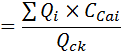 生产工段1*2，3      1.2.4 熟料中不是来源于碳酸盐分解的CaO的含量（%）      1.2.4 熟料中不是来源于碳酸盐分解的CaO的含量（%）0式中，CCai——第i种非碳酸盐替代原料中CaO的质量分数各批次加权平均值，%；Qi——第i种非碳酸盐替代原料消耗量，t；生产工段1*2，3      1.2.4 熟料中不是来源于碳酸盐分解的CaO的含量（%）      1.2.4 熟料中不是来源于碳酸盐分解的CaO的含量（%）0Qck——熟料产量，t生产工段1*2，3      1.2.5 熟料中不是来源于碳酸盐分解的MgO的含量（%）      1.2.5 熟料中不是来源于碳酸盐分解的MgO的含量（%）0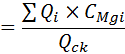 生产工段1*2，3      1.2.5 熟料中不是来源于碳酸盐分解的MgO的含量（%）      1.2.5 熟料中不是来源于碳酸盐分解的MgO的含量（%）0式中，CMgi——第i种非碳酸盐替代原料中MgO的质量分数各批次加权平均值，%生产工段1*2，3   1.3消耗电力对应的排放量（tCO2）   1.3消耗电力对应的排放量（tCO2）26894.78按核算与报告指南公式（8）计算生产工段1*2，3      1.3.1 消耗电量（MWh）*5      1.3.1 消耗电量（MWh）*569820.290来源于企业台账或统计报表生产工段1*2，3         1.3.1.1电网供电电量（MWh）         1.3.1.1电网供电电量（MWh）44084.531优先填报熟料工段计量数据；如熟料工段计量数据不可获得，则按全厂比例拆分生产工段1*2，3         1.3.1.2自备电厂*7电量（MWh）         1.3.1.2自备电厂*7电量（MWh）优先填报熟料工段计量数据；如熟料工段计量数据不可获得，则按全厂比例拆分生产工段1*2，3         1.3.1.3可再生能源电量（MWh）         1.3.1.3可再生能源电量（MWh）优先填报熟料工段计量数据；如熟料工段计量数据不可获得，则按全厂比例拆分生产工段1*2，3         1.3.1.4余热电量（MWh）         1.3.1.4余热电量（MWh）25735.759优先填报熟料工段计量数据；如熟料工段计量数据不可获得，则按全厂比例拆分生产工段1*2，3      1.3.2 对应的排放因子（tCO2/MWh）      1.3.2 对应的排放因子（tCO2/MWh）0.3852对应的排放因子根据来源采用加权平均，其中：生产工段1*2，3      1.3.2 对应的排放因子（tCO2/MWh）      1.3.2 对应的排放因子（tCO2/MWh）0.3852n  电网购入电力和自备电厂供电对应的排放因子采用2015年全国电网平均排放因子0.6101tCO2/MWh生产工段1*2，3      1.3.2 对应的排放因子（tCO2/MWh）      1.3.2 对应的排放因子（tCO2/MWh）0.3852n  可再生能源、余热发电排放因子为0生产工段1*2，3   1.4消耗热力对应的排放量（tCO2）   1.4消耗热力对应的排放量（tCO2）0按核算与报告指南公式（8）计算生产工段1*2，3      1.4.1 消耗热量（GJ）*5      1.4.1 消耗热量（GJ）*5消耗热量包括余热回收、蒸汽锅炉或自备电厂生产工段1*2，3      1.4.2 对应的排放因子（tCO2/GJ）      1.4.2 对应的排放因子（tCO2/GJ）对应的排放因子根据来源采用加权平均，其中：生产工段1*2，3      1.4.2 对应的排放因子（tCO2/GJ）      1.4.2 对应的排放因子（tCO2/GJ）n  余热回收排放因子为0生产工段1*2，3      1.4.2 对应的排放因子（tCO2/GJ）      1.4.2 对应的排放因子（tCO2/GJ）n  如果是蒸汽锅炉供热，排放因子为锅炉排放量/锅炉供热量；如果是自备电厂，排放因子参考“自备电厂补充数据表”中的供热碳排放强度的计算方法；若数据不可得，采用0.11tCO2/GJ生产工段1*2，32 设计产能（吨熟料/天）*82 设计产能（吨熟料/天）*85000生产工段1*2，33 海拔高度（m）3 海拔高度（m）水泥窑所在地海拔高度超过1000m时填报生产工段1*2，34 协同处置废弃物量（万t）4 协同处置废弃物量（万t）请填报处置原生废弃物数量生产工段1*2，34 协同处置废弃物量（万t）4 协同处置废弃物量（万t）n  优先选用企业计量数据，如生产日志或月度、年度统计报表生产工段1*2，34 协同处置废弃物量（万t）4 协同处置废弃物量（万t）n  其次选用报送统计局数据生产工段2*2，31 二氧化碳排放量（tCO2）1 二氧化碳排放量（tCO2）11416581.1，1.2，1.3与1.4之和生产工段2*2，3   1.1 化石燃料燃烧排放量（tCO2）   1.1 化石燃料燃烧排放量（tCO2）427486.49按核算与报告指南公式（2）计算生产工段2*2，3      1.1.1 消耗量（t或万m3）*4，5烟煤204376.58生产工段2*2，3      1.1.1 消耗量（t或万m3）*4，5柴油*651.23生产工段2*2，3      1.1.2 低位发热量（GJ/t或GJ/万Nm3）烟煤22.226若无实测值，则煤的低位发热量默认值取26.7GJ/t生产工段2*2，3      1.1.2 低位发热量（GJ/t或GJ/万Nm3）柴油*642.652生产工段2*2，3      1.1.3 单位热值含碳量（tC/GJ）烟煤0.02618生产工段2*2，3      1.1.3 单位热值含碳量（tC/GJ）柴油*60.0202生产工段2*2，3      1.1.4 碳氧化率（%）烟煤98生产工段2*2，3      1.1.4 碳氧化率（%）柴油*699生产工段2*2，3   1.2 熟料对应的碳酸盐分解排放（tCO2）   1.2 熟料对应的碳酸盐分解排放（tCO2）684392.87按核算与报告指南公式（6）计算生产工段2*2，3      1.2.1 熟料产量（t）      1.2.1 熟料产量（t）1276444.13n  优先选用企业计量数据，如生产日志或月度、年度统计报表生产工段2*2，3      1.2.1 熟料产量（t）      1.2.1 熟料产量（t）1276444.13n  其次选用报送统计局数据生产工段2*2，3      1.2.2 熟料中CaO的含量（%）      1.2.2 熟料中CaO的含量（%）66.63%生产工段2*2，3      1.2.3熟料中MgO的含量（%）      1.2.3熟料中MgO的含量（%）1.15%生产工段2*2，3      1.2.4 熟料中不是来源于碳酸盐分解的CaO的含量（%）      1.2.4 熟料中不是来源于碳酸盐分解的CaO的含量（%）0生产工段2*2，3      1.2.4 熟料中不是来源于碳酸盐分解的CaO的含量（%）      1.2.4 熟料中不是来源于碳酸盐分解的CaO的含量（%）0式中，CCai——第i种非碳酸盐替代原料中CaO的质量分数各批次加权平均值，%；Qi——第i种非碳酸盐替代原料消耗量，t；生产工段2*2，3      1.2.4 熟料中不是来源于碳酸盐分解的CaO的含量（%）      1.2.4 熟料中不是来源于碳酸盐分解的CaO的含量（%）0Qck——熟料产量，t生产工段2*2，3      1.2.5 熟料中不是来源于碳酸盐分解的MgO的含量（%）      1.2.5 熟料中不是来源于碳酸盐分解的MgO的含量（%）0生产工段2*2，3      1.2.5 熟料中不是来源于碳酸盐分解的MgO的含量（%）      1.2.5 熟料中不是来源于碳酸盐分解的MgO的含量（%）0式中，CMgi——第i种非碳酸盐替代原料中MgO的质量分数各批次加权平均值，%生产工段2*2，3   1.3消耗电力对应的排放量（tCO2）   1.3消耗电力对应的排放量（tCO2）29778.28按核算与报告指南公式（8）计算生产工段2*2，3      1.3.1 消耗电量（MWh）*5      1.3.1 消耗电量（MWh）*577306.021来源于企业台账或统计报表生产工段2*2，3         1.3.1.1电网供电电量（MWh）         1.3.1.1电网供电电量（MWh）48811.022优先填报熟料工段计量数据；如熟料工段计量数据不可获得，则按全厂比例拆分生产工段2*2，3         1.3.1.2自备电厂*7电量（MWh）         1.3.1.2自备电厂*7电量（MWh）优先填报熟料工段计量数据；如熟料工段计量数据不可获得，则按全厂比例拆分生产工段2*2，3         1.3.1.3可再生能源电量（MWh）         1.3.1.3可再生能源电量（MWh）优先填报熟料工段计量数据；如熟料工段计量数据不可获得，则按全厂比例拆分生产工段2*2，3         1.3.1.4余热电量（MWh）         1.3.1.4余热电量（MWh）28494.999优先填报熟料工段计量数据；如熟料工段计量数据不可获得，则按全厂比例拆分生产工段2*2，3      1.3.2 对应的排放因子（tCO2/MWh）      1.3.2 对应的排放因子（tCO2/MWh）0.3852对应的排放因子根据来源采用加权平均，其中：生产工段2*2，3      1.3.2 对应的排放因子（tCO2/MWh）      1.3.2 对应的排放因子（tCO2/MWh）0.3852n  电网购入电力和自备电厂供电对应的排放因子采用2015年全国电网平均排放因子0.6101tCO2/MWh生产工段2*2，3      1.3.2 对应的排放因子（tCO2/MWh）      1.3.2 对应的排放因子（tCO2/MWh）0.3852n  可再生能源、余热发电排放因子为0生产工段2*2，3   1.4消耗热力对应的排放量（tCO2）   1.4消耗热力对应的排放量（tCO2）0按核算与报告指南公式（8）计算生产工段2*2，3      1.4.1 消耗热量（GJ）*5      1.4.1 消耗热量（GJ）*5消耗热量包括余热回收、蒸汽锅炉或自备电厂生产工段2*2，3      1.4.2 对应的排放因子（tCO2/GJ）      1.4.2 对应的排放因子（tCO2/GJ）对应的排放因子根据来源采用加权平均，其中：生产工段2*2，3      1.4.2 对应的排放因子（tCO2/GJ）      1.4.2 对应的排放因子（tCO2/GJ）n  余热回收排放因子为0生产工段2*2，3      1.4.2 对应的排放因子（tCO2/GJ）      1.4.2 对应的排放因子（tCO2/GJ）n  如果是蒸汽锅炉供热，排放因子为锅炉排放量/锅炉供热量；如果是自备电厂，排放因子参考“自备电厂补充数据表”中的供热碳排放强度的计算方法；若数据不可得，采用0.11tCO2/GJ生产工段2*2，32 设计产能（吨熟料/天）*82 设计产能（吨熟料/天）*85000生产工段2*2，33 海拔高度（m）3 海拔高度（m）水泥窑所在地海拔高度超过1000m时填报生产工段2*2，34 协同处置废弃物量（万t）4 协同处置废弃物量（万t）请填报处置原生废弃物数量生产工段2*2，34 协同处置废弃物量（万t）4 协同处置废弃物量（万t）n  优先选用企业计量数据，如生产日志或月度、年度统计报表生产工段2*2，34 协同处置废弃物量（万t）4 协同处置废弃物量（万t）n  其次选用报送统计局数据全部熟料生产工段合计5 二氧化碳排放总量（tCO2）5 二氧化碳排放总量（tCO2）2046626说明：说明：说明：说明：说明：*1填写时可删除此列所述的计算方法或填写要求。可在此列各行填写说明左列数值含义的具体内容。*1填写时可删除此列所述的计算方法或填写要求。可在此列各行填写说明左列数值含义的具体内容。*1填写时可删除此列所述的计算方法或填写要求。可在此列各行填写说明左列数值含义的具体内容。*1填写时可删除此列所述的计算方法或填写要求。可在此列各行填写说明左列数值含义的具体内容。*1填写时可删除此列所述的计算方法或填写要求。可在此列各行填写说明左列数值含义的具体内容。*2核算边界：从原燃材料进入生产厂区均化开始，包括熟料生产原燃料及生料制备、熟料烧成、熟料到熟料库为止，不包括厂区内辅助生产系统以及附属生产系统。*2核算边界：从原燃材料进入生产厂区均化开始，包括熟料生产原燃料及生料制备、熟料烧成、熟料到熟料库为止，不包括厂区内辅助生产系统以及附属生产系统。*2核算边界：从原燃材料进入生产厂区均化开始，包括熟料生产原燃料及生料制备、熟料烧成、熟料到熟料库为止，不包括厂区内辅助生产系统以及附属生产系统。*2核算边界：从原燃材料进入生产厂区均化开始，包括熟料生产原燃料及生料制备、熟料烧成、熟料到熟料库为止，不包括厂区内辅助生产系统以及附属生产系统。*2核算边界：从原燃材料进入生产厂区均化开始，包括熟料生产原燃料及生料制备、熟料烧成、熟料到熟料库为止，不包括厂区内辅助生产系统以及附属生产系统。*3如果企业熟料生产工段多于1个，请自行加行填写。*3如果企业熟料生产工段多于1个，请自行加行填写。*4燃料消耗指化石燃料消耗量，不包括替代燃料的消耗量。*4燃料消耗指化石燃料消耗量，不包括替代燃料的消耗量。*5燃料消耗、电力消耗、热力消耗统计范围不包括废弃物处置过程，也不包括基建、技改等项目。*5燃料消耗、电力消耗、热力消耗统计范围不包括废弃物处置过程，也不包括基建、技改等项目。*5燃料消耗、电力消耗、热力消耗统计范围不包括废弃物处置过程，也不包括基建、技改等项目。*6如果企业有其他类型的化石燃料消耗，请自行加行，一一列明并填数。*6如果企业有其他类型的化石燃料消耗，请自行加行，一一列明并填数。*7如有自备电厂请同时填报自备电厂补充数据表。*7如有自备电厂请同时填报自备电厂补充数据表。*8设计产能是指国家和地方主管部门批复核准立项或备案的设计产能。*8设计产能是指国家和地方主管部门批复核准立项或备案的设计产能。*9灰色的数值格子已内嵌公式，可以自动完成计算，请勿手动填写。*9灰色的数值格子已内嵌公式，可以自动完成计算，请勿手动填写。